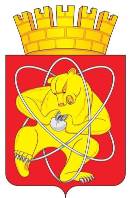 Муниципальное образование «Закрытое административно – территориальное образование  Железногорск Красноярского края»АДМИНИСТРАЦИЯ ЗАТО  г. ЖЕЛЕЗНОГОРСКПОСТАНОВЛЕНИЕ   09.08.2017                                                                                                   	                     279Иг. ЖелезногорскО предоставлении ИП Мироненко А.Ю. муниципальной преференции в виде заключения договора аренды муниципального имущества без проведения торговРуководствуясь Гражданским кодексом Российской Федерации, Федеральным законом от 26.07.2006 № 135-ФЗ «О защите конкуренции», Уставом ЗАТО Железногорск, решением Совета депутатов ЗАТО г. Железногорск от 27.08.2009 № 62-409Р «Об утверждении положения “О сдаче в аренду и безвозмездное пользование муниципального имущества, находящегося в Муниципальной казне закрытого административно-территориального образования Железногорск Красноярского края”», постановлением Администрации ЗАТО г. Железногорск от 07.11.2013 № 1762 «Об утверждении муниципальной программы “Развитие инвестиционной, инновационной деятельности, малого и среднего предпринимательства на территории ЗАТО Железногорск”», на основании единственного заявления ИП Мироненко А.Ю. (ОГРНИП 304245221500134, ИНН 245200010253), принимая во внимание заключение № 138 от 04.08.2017 по результату рассмотрения заявления на предоставление муниципальной преференции в виде заключения договора аренды муниципального имущества без проведения торгов, с целью поддержки малого и среднего предпринимательства, ПОСТАНОВЛЯЮ:1. Предоставить индивидуальному предпринимателю Мироненко Анне Юрьевне, являющемуся субъектом малого и среднего предпринимательства, муниципальную преференцию в виде заключения договора аренды муниципального имущества без проведения торгов – комнаты 17 (по техническому паспорту), площадью 22,2 кв. метра второго этажа нежилого здания с кадастровым номером 24:58:0000000:1606, расположенного по адресу: Российская Федерация, Красноярский край, ЗАТО Железногорск, г. Железногорск, ул. Маяковского, зд. 3, на срок 15 (пятнадцать) лет, для оказания услуг по пошиву одежды.2. Комитету по управлению муниципальным имуществом Администрации ЗАТО г. Железногорск (Н.В. Дедова):2.1. Проинформировать индивидуального предпринимателя Мироненко А.Ю. о принятом решении.2.2. Оформить договор аренды муниципального имущества с индивидуальным предпринимателем Мироненко А.Ю. в соответствии с п. 1 настоящего постановления.2.3. Зарегистрировать договор аренды в Железногорском отделе Управления Федеральной службы государственной регистрации, кадастра и картографии по Красноярскому краю.3. Управлению делами Администрации ЗАТО г. Железногорск (Е.В. Андросова) довести настоящее постановление до сведения населения через газету «Город и горожане».4. Отделу общественных связей Администрации ЗАТО г. Железногорск (И.С. Пикалова) разместить настоящее постановление на официальном сайте муниципального образования «Закрытое административно-территориальное образование Железногорск Красноярского края» в информационно-телекоммуникационной сети «Интернет».5. Контроль над исполнением настоящего постановления возложить на первого заместителя Главы администрации С.Д. Проскурнина.6. Настоящее постановление вступает в силу с момента его подписания.Глава администрацииЗАТО г. Железногорск 							             С.Е. Пешков